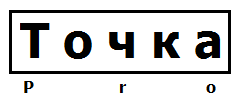 ООО «ТочкаПРО»ООО «ТочкаПРО»Адрес: г. Вологда, ул. Возрождения, 47, кв. 247ИНН 3525453077Банк Вологодское Отделение № 8638 ПАО Сбербанк  г. ВологдаБИК 041909644Р/с 40702810612000008885К/с 30101810900000000644Адрес: г. Вологда, ул. Возрождения, 47, кв. 247ИНН 3525453077Банк Вологодское Отделение № 8638 ПАО Сбербанк  г. ВологдаБИК 041909644Р/с 40702810612000008885К/с 30101810900000000644Тел. +7-911-500-68-62 ДмитрийТел. +7-911-500-68-62 ДмитрийПерчатки резиновыеПерчатки резиновыеПерчатки резиновыеНаименование, фотоОписаниеЦенаПерчатки общехозяйственные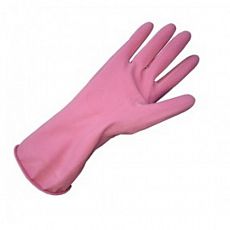 В латексных перчатках сохраняется высокая тактильная чувствительность, в них можно выполнять работы, требующие точных манипуляций. Чтобы обеспечить наиболее комфортное ношение перчаток, а также их плотное прилегание, необходимо учитывать размер изделия. Латексные общехозяйственные перчатки изготавливаются нескольких размеров от наименьшего, который характеризуется буквой S, до наибольшего - XL.22.00Перчатки общехозяйственные ворсовые "Лотос"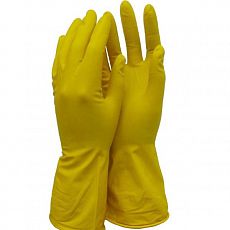 Перчатки Лотос резиновые хозяйственные изготовлены из 100% латекса. Применяются в промышленных и хозяйственных работах. Благодаря хлорированной поверхности перчатки устойчивы к химическим соединениям. Перчатки Лотос имеют внутреннее х/б напыление, что обеспечивает защиту от раздражения кожи. Перчатки имеют рельефную поверхность ладони, обеспечивающую удобный захват скользких и неудобных деталей.33.00Перчатки общехозяйственные (первый сорт)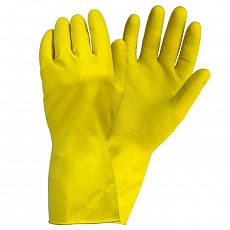 Перчатки хозяйственные 1-ый сорт изготовлены из латекса. Поверхность внутри перчаток имеет хлопчатобумажное ворсовое напыление, что делает перчатки гипоаллергенными и дает дополнительную защиту коже рук от излишнего потоотделения.Хозяйственные перчатки первого сорта обладают дополнительной устойчивостью к химическим реагентам. 37.00Перчатки виниловые (50 пар в упак.)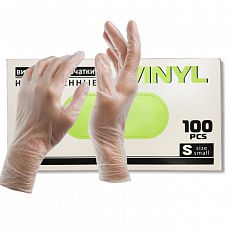 Перчатки виниловые неопудренные универсальной формы, соответствуют Единым санитарно-эпидемиологическим и гигиеническим требованиям, подходят для контакта с пищевыми продуктами. Предназначены такие перчатки для использования на производствах, в пищевой промышленности и предприятиях общественного питания, в продовольственной торговле для соблюдения санитарно-гигиенических норм. Также могут применяться для выполнения хозяйственно-бытовых работ (при обработке и приготовлении пищи, уборке жилых помещений, при уходе за домашними животными). Преимущества таких перчаток: не вызывают аллергию, усиленные (прочные на разрыв).Материал: винилЦвет: прозрачныйКоличество штук в упаковке: 100Вид продукта: ПерчаткиРазмер: L; M; S; XL247.00Перчатки латексные медицинские опудренные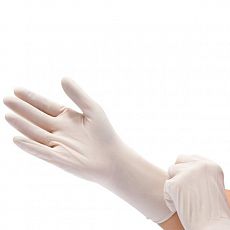 Перчатки хирургические опудренные абсорбируемым кукурузным крахмалом USP, предназначены для проведения любых видов хирургических операций и ассистирующих работ.Перчатки позволяет осуществлять манипуляции руками требующих сверхчувствительности при проведении процедур.Материал: латексЦвет: белыйКоличество штук в упаковке: 100/1000Размер: L; M; S; XL320.00Перчатки латексные Хай-Риск (25 пар в упак.)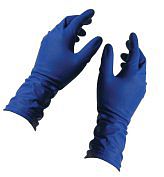 Изготавливаются перчатки Хай-Риск из натурального латекса, с текстурированной поверхностью. Нестерильные, неопудренные. Длина перчаток 305 мм (+/-5 мм).Перчатки обладают повышенной прочностью за счет достаточно большой толщины (0.35-0.38 мм), без потери тактильной чувствительности пальцами рук. Текстура поверхности перчаток Хай Риск обеспечивает качественный захват инструментария.477.00Перчатки "Safe Care" латекс аналог Дермагрип                   (25 пар в уп.)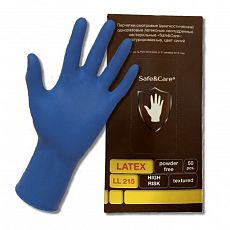 Перчатки латексные неопудренные «Safe&Care» High Risk (аналог "DERMAGRIP") смотровые (диагностические) одноразовые нестерильные. Перчатки универсальной формы (на обе руки), с удлиненной манжетой, особо прочные, двукратного хлорирования. Изделие изготовлено из латекса натурального каучука.   Для улучшенного захвата разных предметов, перчатки текстурированы. Используются в медицине, а также на химических и пищевых производствах, для уборки, дезинфекции, санации, стерилизации инструментария и т.д. Цена за упаковку. В упаковке 25 пар (50 штук).820.00Перчатки Dermagrip High Risk латекс (25 пар в уп.)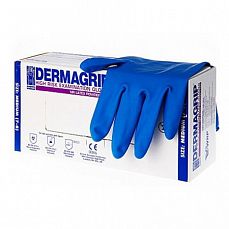 Перчатки смотровые латексные неопудренные  "DERMAGRIP" обладают повышенной прочностью. Изготовлены такие перчатки из натурального латекса и предназначены для использования в качестве средства индивидуальной защиты рук. Для улучшенного захвата разных предметов, перчатки текстурированны на пальцах. Латексные перчатки Дермагрип Хай Риск используются в медицине, а также на химических и пищевых производствах, для уборки, дезинфекции, санации, стерилизации инструментария и т.д. Изделия однократного применения, при этом универсальные для обеих рук.1070.00